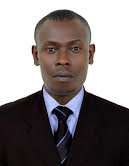 CAREER OBJECTIVE                                                                                                                                  Seeking to work in a dynamic environment that is intellectually stimulating              and continuously challenging, for the achievement of organizational goals as a hardworking and adaptable team member who contributes to a positive work environment. Able to uphold high standards of customer service with speed while at the same time adhering to the company’s regulations and procedures.KEY COMPETENCIES  Professionalism; I aim to ensure continuous provision of effective and efficient services so as to enhance customer satisfaction and at the same time ensuring accuracy and accountability in all transactions.Commitment to continuous learning; Willingness to keep abreast of new developments in the industry.Technological Awareness; Good computer skills, proficiency in Microsoft office        Good listening and communication skills.Strong numerical abilityPlanning and strategizingAdaptabilityNegotiation skillsResilience and tenacityStress toleranceGoal drivenCustomer focused and result orientedWORK EXPERIENCE CASHIER/ATTENDANT.    FASTCONNECT CYBER CAFÉ.  (08 February 2010 – 20 December 2016)    Nairobi, Kenya    Key responsibilitiesActing as the first point of contact with customers.Building the business by engaging the customers in polite and friendly manner.Assisting customers with typing at a high degree of accuracy and speed.Providing the customers with an efficient and personalized cashiering service.Taking payments from customers in person.Undertaking till balancing and administrative duties and banking of received cash.Deal with customer enquiries.Cross selling various services.Ensure a smooth operation of the cyber cafe and related maintenance and servicing at all timesEnsure a consistent and accurate bookkeeping (weekly , monthly and annually)Sourcing of quality computers and parts, as per specifications and at a competitive price.SALES PERSON        Umeme auto shop (10 JANUARY 2008 – 30 JANUARY 2010)        Nairobi, Kenya.         Key responsibilities•     Meeting and greeting customers.•     Directs customers and suggest items.•     Advise customers by providing information on products.•     Process payments by totaling purchases; processing checks, cash. Maintain a thorough and updated knowledge of product offerings. Ensuring customer satisfaction.Tracking and replenishing of stock. Arrange and diplay products. SALES PERSON         FRONT MUSIC STORES (01 SEPTEMBER 2004 – 10 OCTOBER 2007)         NAIROBI, KENYA.         Key responsibilities Welcome customers by greeting them; offering them assistance.Directs customers and suggest items.Advise customers by providing information on products.Help customers make selections by building customer confidence; offering suggestions and opinions.Document sale by creating or updating customer profile records.Process payments by totaling purchases, process checks and cash.Keep clientele informed by notifying them of preferred customer sales and future merchandise of potential interest. CROUPIER          CASINO MALINDI  (02 AUGUST 2002 – 15 AUGUST 2004)           MALINDI, KENYA.               Key ResponsibilitiesGreet customers well with an invitation to play.Prepare roulette and poker tables i.e arrange and sort chips.Relate well with diversified personalities and  nationalities and make them comfortable.Deal on poker tables.Deal with multiple currencies i.e dollars, pounds and Kenya shillings.Make payments as required.QUALIFICATIONS.          2000 - 2002  ASSOCIATE OF THE KENYAN INSTITUTE OF BANKERS.        The Monetary and Financial Systems            :   Credit        Financial Reporting Analysis and Planning   :   Pass        Strategic Marketing Management                :   Pass        Law Relating to Banking and Finance          :    Pass        Management of Information Technology    :   Credit           2001: INTRODUCTION TO COMPUTERS IN MICROSOFT OFFICE.                           Distinction.          1998: DIPLOMA IN BANKING.                            Overall: Pass.EDUCATION           1996: KENYA CERTIFICATE OF SECONDARY EDUCATION.                           Overall: C+ (plus.)INSTITUTIONS            1998 – 2002       : Kenya School of Monetary Studies.INTERESTS                        Computers, Reading, Travelling, Participating in community and                                          Volunteer activities.OTHER INFORMATIONVisa Status        :  Visit/tourist visaNationality        :  Kenyan.Marital Status   :  Married.Availability        :  Immediate.OTHER INTERESTS:             Driving, basic computer maintenance, basic vehicle maintenance,REFEREES:                         Will be provided upon request.CURRICUL UM VITAE   DICKSON     Email : dickson.358121@2freemail.com  Visa Status: visit visa  